國立中山大學人力資源管理全英語碩士學位學程碩士論文Global Human Resource Management English MBA ProgramNational Sun Yat-sen UniversityMaster Thesis由共享經濟模式探尋共食商機 (PLEASE FILL IN THE ENGLISH THESIS TITLE)研究生：泰  達  Todd Lajeunesse 指導教授：吳彥濬 博士Dr. Jim Wu 中華民國107年02月February 2018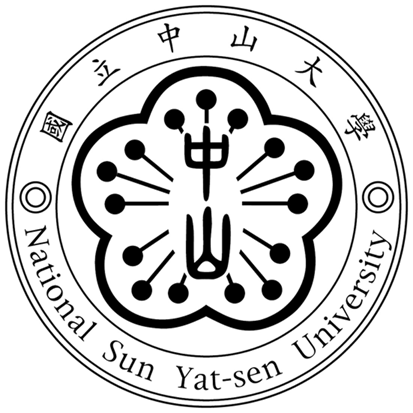 